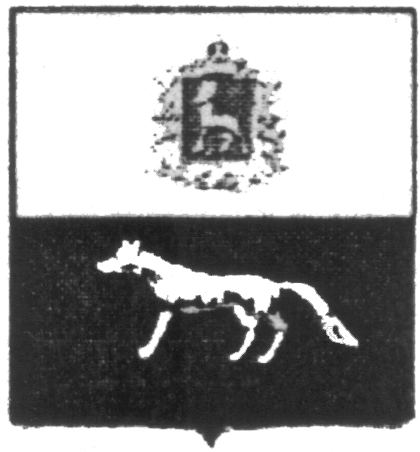 П О С Т А Н О В Л Е Н И Е       От 24.03.2018г. № 10О внесении изменений в Приложение к постановлению администрации сельского поселения Черновка муниципального района Сергиевский № 51 от 31.12.2015г. «Об утверждении муниципальной программы «Совершенствование муниципального управления  сельского поселения Черновка муниципального района Сергиевский» на 2016-2018гг.В соответствии с Федеральным законом от 06.10.2003 № 131-ФЗ «Об общих принципах организации местного самоуправления в Российской Федерации» и Уставом сельского поселения Черновка, в целях уточнения объемов финансирования проводимых программных мероприятий, Администрация сельского поселения Черновка муниципального района Сергиевский  ПОСТАНОВЛЯЕТ:        1.Внести изменения в Приложение к постановлению администрации сельского поселения Черновка муниципального района Сергиевский № 51от 31.12.2015г. «Об утверждении муниципальной программы «Совершенствование муниципального управления  сельского поселения Черновка муниципального района Сергиевский» на 2016-2018гг. (далее - Программа) следующего содержания:        1.1.В паспорте программы позицию «Объемы и источники финансирования Программы» изложить в следующей редакции:         Общий объем финансирования Программы составляет 6955,23104  тыс. руб.,  в том числе:- средств местного бюджета – 6554,05304 тыс.рублей:2016 год – 2177,44342 тыс. руб.;2017 год –2060,85920 тыс. руб.;2018 год – 2315,75042 тыс. руб.          - за счет внебюджетных средств 8,68800 тыс. руб.: 2016год – 4,68800 тыс. руб.; 2017 год- 0,00 тыс. руб.; 2018 год- 4,00000 тыс. руб.- средств областного бюджета – 160,09000 тыс.рублей:2016 год – 42,60400 тыс.руб.;2017 год – 117,48600 тыс.руб.;2018 год – 0,00 тыс.руб.- средств федерального бюджета – 232,40000 тыс.рублей:2016год – 77,20000 тыс. руб.; 2017 год- 74,50000 тыс. руб.; 2018 год- 80,70000 тыс. руб.         1.2.Раздел  Программы  4 «Ресурсное обеспечение реализации Программы» изложить в редакции согласно Приложению №1 к настоящему Постановлению.         2.Опубликовать настоящее Постановление в газете «Сергиевский вестник».         3.Настоящее Постановление вступает в силу со дня его официального опубликования.Глава сельского поселения Черновка муниципального района Сергиевский                                              Беляев А.В.Приложение к постановлению администрации сельского поселения Черновка м.р.Сергиевский                                       №_____ от "___"________201_г.* Финансирование мероприятий осуществляется в форме субвенции муниципальному району Сергиевский согласно методик расчета объемов иных межбюджетных трансфертов.  № п/пНаименование мероприятияГоды реализацииГоды реализацииГоды реализации№ п/пНаименование мероприятия2016 год в тыс.руб.2017 год в тыс.руб.2018 год в тыс.руб.1Функционирование высшего должностного лица муниципального образования569,31337574,77523572,994582Функционирование местных администраций1223,795871141,857791269,429943Укрепление материально-технической базы администрации22,626000,000000,004Создание условий для развития малого и среднего предпринимательства*7,8695510,2007811,957495Осуществление полномочий по определению поставщиков(подрядчиков, исполнителей) для муниципальных нужд, в том числе размещение в единой информационной системе (ЕИС) план -закупок и внесенных в него изменений, размещение в ЕИС план –графика и внесенных в него изменений, а также размещение в ЕИС сведений и отчетов, предусмотренных Федеральным законом от 05.04.2013г. №44-ФЗ «О контрактной системе в сфере закупок товаров, работ, услуг для обеспечения государственных и муниципальных нужд»*4,317384,085255,246016Осуществление полномочий по принятию правовых актов по отдельным вопросам в рамках переданных полномочий*13,8296014,9049419,139927Составление проекта бюджета поселения, исполнения бюджета поселения, осуществление контроля за его исполнением, составление отчета об исполнении бюджета поселения*72,4408878,07352100,256888Осуществление внешнего муниципального контроля*3,614513,124674,896049Информационное обеспечение населения сельского поселения 240,00000240,00000191,0000010Присвоение адресов объектам адресации, изменение, аннулирование адресов, присвоение наименований элементам улично-дорожной сети местного значения поселения, наименований элементам планировочной структуры в границах поселения, изменение, аннулирование таких наименований, размещение информации в государственном адресном реестре*13,8296014,9049419,1399211Подготовка проекта генерального плана поселения, проекта правил землепользования и застройки поселения самостоятельно, либо на основании муниципального контракта, заключенного по итогам размещения заказа в соответствии с законодательством Российской Федерации*23,0493324,8415731,8998612Подготовка проектов планировки территории, проектов межевания территории самостоятельно либо на основании муниципального контракта, заключенного по итогам размещения муниципального заказа в соответствии с законодательством Российской Федерации (за исключением принятых нормативных правовых актов по указанным вопросам); проверка проектов планировки территории и проектов межевания территории на соответствии требованиям Градостроительного кодекса Российской Федерации*23,0493324,8415731,8998613Первичный воинский учет77,2000074,5000080,7000014Госпошлина7,000000,230000,0015Обслуживание муниципального долга0,000,0000012,0000016Подготовка и утверждение местных нормативов градостроительного проектирования поселения, внесение в них изменений0,0019,7549419,1399217Прочие мероприятия0,0026,7500026,75000За счет средств местного бюджета:2177,443422060,859202315,75042За счет внебюджетных средств:4,688000,004,00000За счет средств областного бюджета:42,60400117,486000,00За счет средств федерального бюджета:77,2000074,5000080,70000ВСЕГО:2301,935422252,845202400,45042